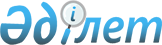 Қазақстан Республикасы Үкіметінің 2001 жылғы 7 маусымдағы N 769 қаулысына өзгерістер енгізу туралыҚазақстан Республикасы Үкіметінің қаулысы 2002 жылғы 25 сәуір N 472

      Қазақстан Республикасының Үкіметі қаулы етеді: 

      1. "Арнайы мүліктің Ресей Федерациясынан Өзбекстан Республикасына Қазақстан республикасының аумағы арқылы транзитіне рұқсат беру туралы" Қазақстан Республикасы Үкіметінің 2001 жылғы 7 маусымдағы N 769 P010769_ қаулысына мынадай өзгерістер енгізілсін: 

      көрсетілген қаулыға қосымшада: 

      "N 3/01342 қосымша бойынша" деген жолда: 

      "Жеткізілетін арнайы мүліктің номенклатурасы мен атауы" деген 2-бағанда: 

      "СЭҚ ТН коды" 3-бағанындағы "Тірек подшипнигі" жолы бойынша "848330900" деген сандар "848210900" деген сандармен ауыстырылсын;     "СЭҚ ТН коды" 3-бағанындағы "Тірек білегі" жолы бойынша "848310900" деген сандар "848310800" деген сандармен ауыстырылсын;     "СЭҚ ТН коды" 3-бағанындағы "Ескек білегі" жолы бойынша "848310900" деген сандар "848310800" деген сандармен ауыстырылсын.     2. Осы қаулы қол қойылған күнінен бастап күшіне енеді.     Қазақстан Республикасының         Премьер-МинистріМамандар:     Багарова Ж.А.,     Қасымбеков Б.А.
					© 2012. Қазақстан Республикасы Әділет министрлігінің «Қазақстан Республикасының Заңнама және құқықтық ақпарат институты» ШЖҚ РМК
				